Ярошевская Светлана ИосифовнаредактироватьПереводчик английского языкаЯРОШЕВСКАЯ СВЕТЛАНА ИОСИФОВНА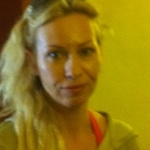 40 лет (родилась 19 мая 1973),  женский, высшее образование, замужем.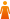 Москва, Москва, ЗАО, Кунцево, м. Кунцевская, м. Молодежная 
Гражданство: Россия+7 (926) 3552237 Другие контакты Svt201097@mail.ruРаботала:Май 2012-настоящее времяПереводчик английского языкаООО «Анкорт»Устные и письменные переводы. Технические переводы. Переводы художественной литературы и статей по тематике безопасность программного обеспечения и др. Устный последовательный перевод на переговорах. май 2009 — март 2012
2 года и 10 месяцевПреподаватель английского языка, переводчик (Частичная занятость)ООО"Рольф", г. Москва. Автомобильный холдинг.Должностные обязанности и достижения:
Преподавала деловой английский язык директорам и сотрудникам компании, оказывала помощь в проведение переговоров, ведению деловой переписки, подготовке презентаций на английском языкесентябрь 2002 — май 2008
5 лет и 8 месяцевПреподаватель английского языка, методист, педагог-организатор (Полная занятость)Центр образования №118, г. Москва. Обучающая организация.Должностные обязанности и достижения:
Организовала курсы английского языка, работала преподавателем английского языка, занималась подбором других преподавателей, в том числе носителей языка, проводила тестирования преподавателей и тестирования для формирования групп учащихся, разрабатывала методики преподавания, полностью организовала и контролировала весь рабочий процесс, включая финансовые вопросы и рекламу.Ключевые навыкиБольшой опыт в письменных переводах с русского на английский и английского на русский язык по любой тематике. Опыт устного последовательного перевода на переговорах и презентациях в многочисленных командировках.
Разработала собственную успешную методику преподавания делового английского языка

Имею организаторский опыт - организовала собственные курсы английского языка

Свободно владею английским языком, в частности деловой лексикой, постоянно совершенствую свой уровень, общаясь с носителями английского языка.

Компьютерные навыки:
Word, ExelУчилась1991 по 1996Московский государственный областной университет , г. Москва. Уровень образования: Высшее. Факультет: Лингвистический. Специальность: Английский язык. 2009 по 2011
 Московский Государственный Лингвистический Университет, г. Москва. Устный последовательный перевод.Знаю и умеюЯ контактна, мобильна, ответственна, целеустремленна, стараюсь максимально хорошо и в кратчайшие сроки выполнить поставленные задачи.
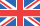 Английский язык свободно владеюВодительские права категории B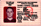 